1ETAPE J’ai cliqué sur ajouter dans l’onglet RTS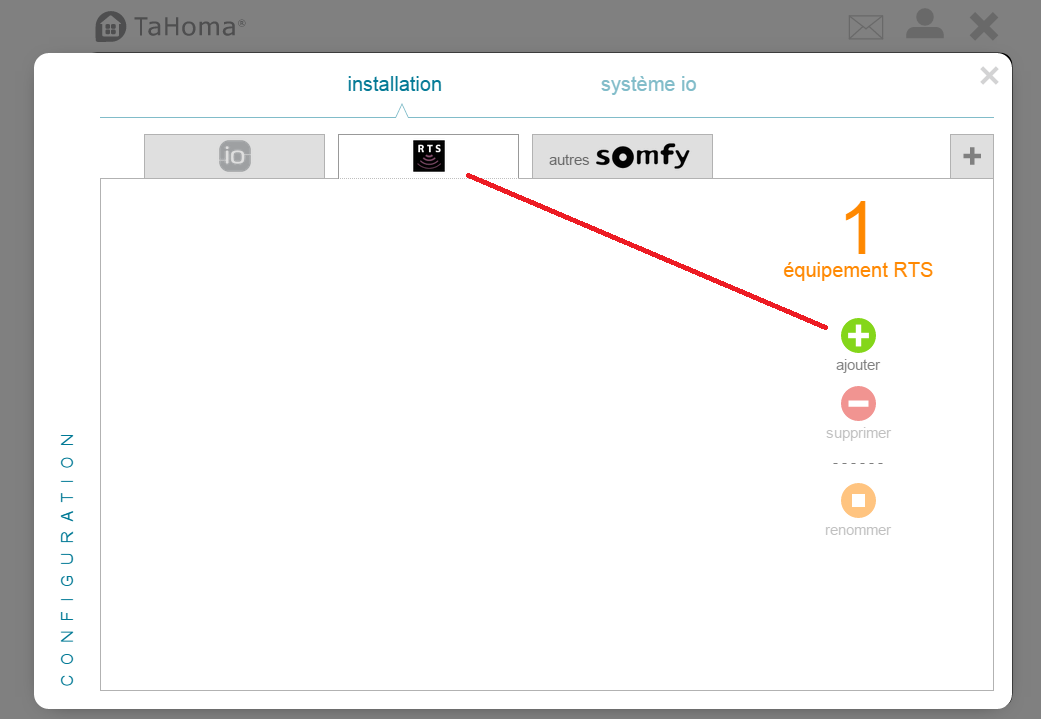 2 ETAPEJe clique sur volet roulant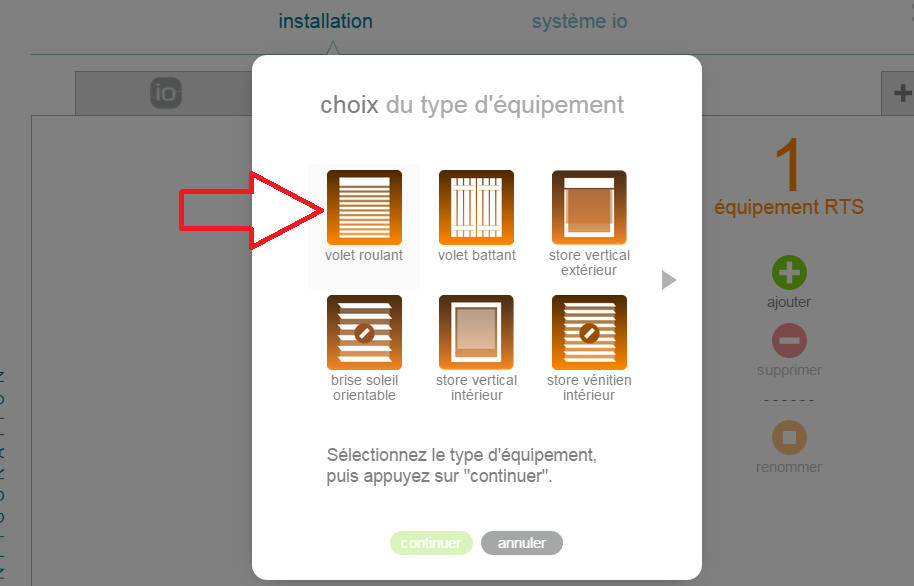 Et je clique sur l’onglet continuer3 ETAPEJ’ai testé l’ouverture et la fermeture du volet roulant en actionnant l’interrupteur filaire (je n’ai pas de télécommande RTSDonc je clique sur continuer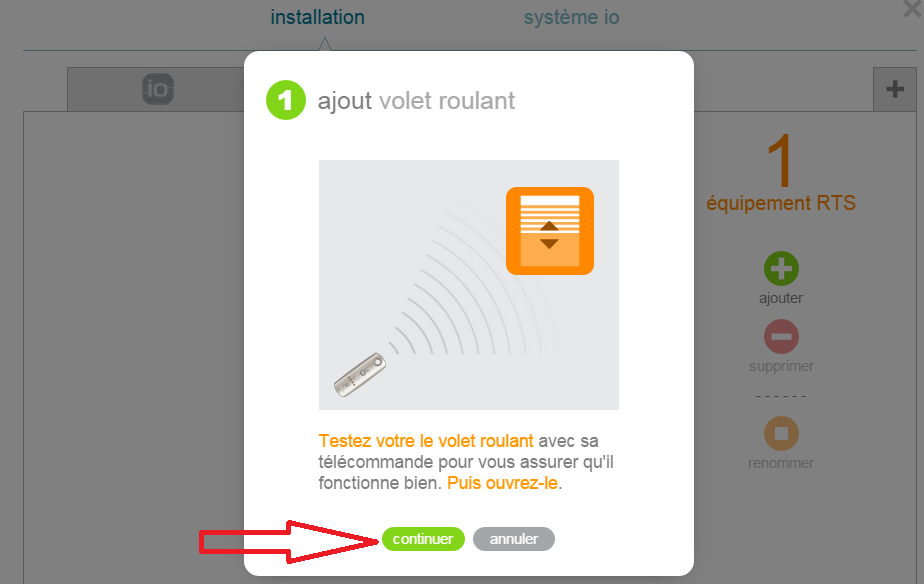 4-ETAPEJe choisi l’actionneur « smoove origin RTS » et je clique sur continuer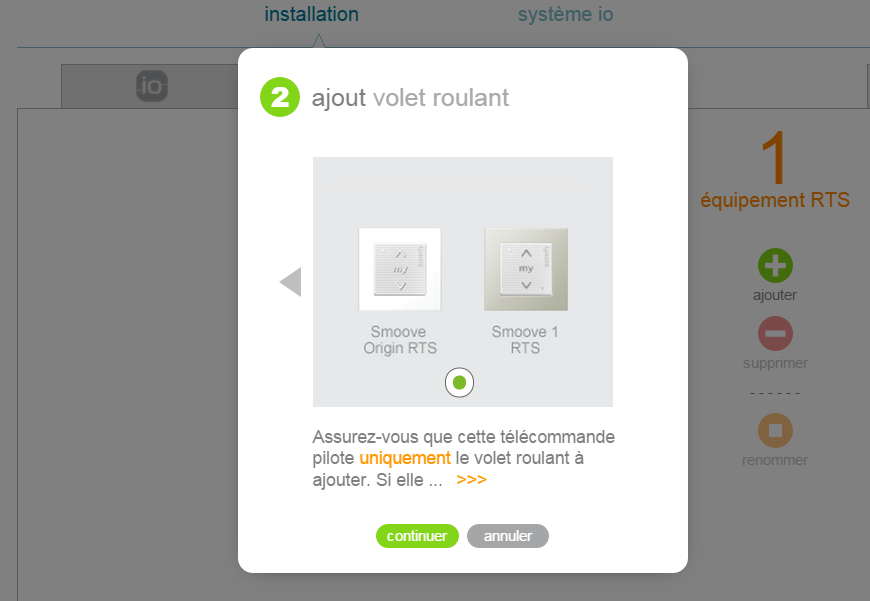 5-ETAPEJe suis les indications, je clique sur le bouton « prog » du mico module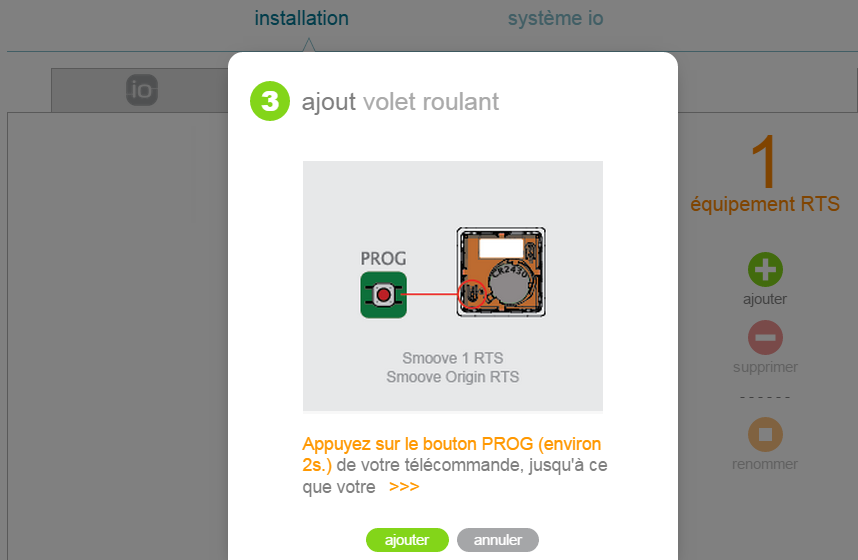 6-ETAPE Il trouve le micro module mais cela ne fonctionne pas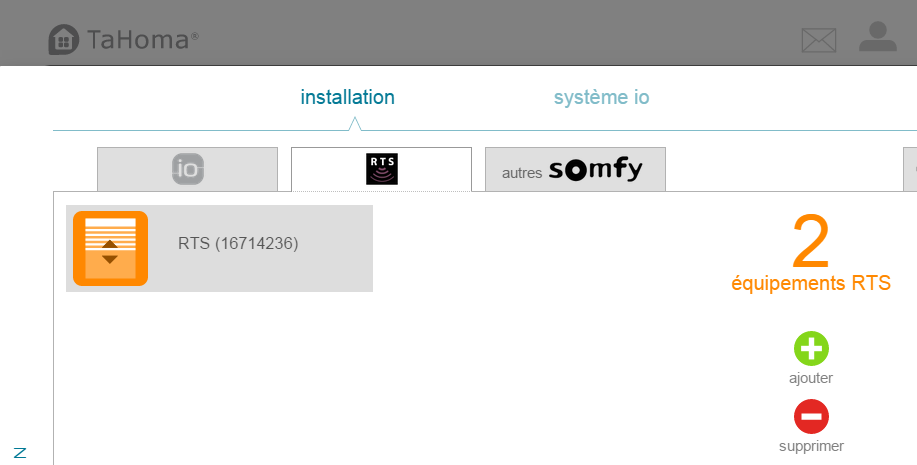 